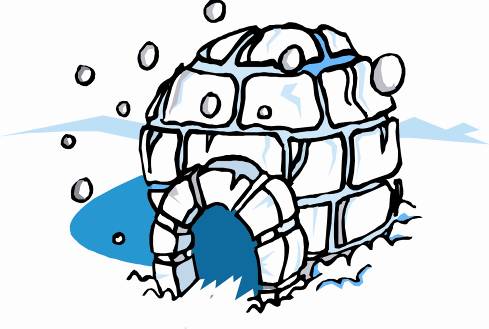 KAUL REFRIGERATION, INC.P.O. BOX 415     BEAVER DAM, WI 53916PHONE: 920-885-9721   FAX: 920-885-9029Career OpportunitiesJob Overview: Kaul Refrigeration has open positions for general laborers and a service technician, specializing in mechanical refrigeration. General Labors will have the opportunity to work their way up to becoming a certified service technician. Service technicians will receive a wage increase as well as have use of a company vehicle to account for On Call duties. Position Responsibilities: Laborers will be responsible for carrying equipment to job sites and provide an extra set of hands to the technicians. Duties include the ability to run pipe, solder pipe, install new walk in panels, wash out condensers, as well as many other miscellaneous jobs.  Perform diagnostics on commercial refrigerators/freezers and A/C units. Coordinate inventory items and employee time allocated to jobs with customer invoices.Service Tech’s must be available for On Call duties afterhours and on weekends per schedule. Must work well with others and have a solid work ethic. Requirements: High school diploma or equivalency. Valid driver’s license.Refrigerant license is a plus. Electrical experience is beneficial, along with automotive or construction skills.  Benefits: Group health insurance. Life insurance. Simple IRA with company match (up to 3%). Vacation time Bonus program. A work vehicle. How to Apply:  Feel free to stop in and pick up an application, email your resume to junior@kaulrefrigeration.com, or simply mail your resume to the P.O. address listed above.  